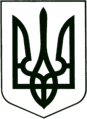 УКРАЇНА
МОГИЛІВ-ПОДІЛЬСЬКА МІСЬКА РАДА
ВІННИЦЬКОЇ ОБЛАСТІ  РІШЕННЯ №961Про затвердження Програми матеріально-технічного забезпечення діяльності Вінницького НДЕКЦ МВС на території Могилів-Подільської міської територіальної громади на 2024 рікКеруючись ст.26 Закону України «Про місцеве самоврядування в Україні», відповідно до постанови Кабінету Міністрів України від 11.03.2022 №252 «Деякі питання формування та виконання місцевих бюджетів у період воєнного стану», враховуючи лист т.в.о. директора Вінницького науково - дослідного експертно -криміналістичного центру МВС України Юрія Куслія від 08.02.2024 №19/102/12-3014-2024, -міська рада ВИРІШИЛА:1. Затвердити Програму матеріально-технічного забезпечення діяльності     Вінницького НДЕКЦ МВС на території Могилів-Подільської міської     територіальної громади на 2024 рік, що додається.2. Контроль за виконанням даного рішення покласти першого заступника     міського голови Безмещука П.О. та на постійну комісію міської ради з питань     фінансів, бюджету, планування соціально-економічного розвитку, інвестицій та     міжнародного співробітництва (Трейбич Е.А.).           Міський голова                                                     Геннадій ГЛУХМАНЮК                                                                                   Додаток                                                                                     до рішення 41 сесії                                                                                      міської ради 8 скликання                                                                                        від 23 лютого 2024 року №961ПРОГРАМАматеріально-технічного забезпечення діяльності Вінницького НДЕКЦ МВС на території Могилів-Подільської міської територіальної громади на 2024 рік Паспорт ПрограмиВизначення проблеми,                       на розв’язання якої спрямована ПрограмаЗ метою наближення до мешканців Могилів-Подільської міської територіальної громади найпопулярніших адміністративних послуг з реєстрації/перереєстрації уживаного транспорту, враховуючи значні географічні відстані населених пунктів Могилів-Подільської міської територіальної громади та Могилів-Подільського району до найближчих сервісних центрів МВС, великі черги під час отримання даних послуг у сервісних центрах, з метою отримання повного комплексу послуг, згрупованих в одному місці з максимальною зручністю для людей, виникла необхідність визначити відповідальну особу з числа фахівців відділу автотоварознавчих досліджень та криміналістичного дослідження транспортних засобів і документів, що їх супроводжують Вінницького НДЕКЦ МВС, на віддаленому робочому місці, а саме у Центрі надання адміністративних послуг Могилів – Подільської міської ради Вінницької області та забезпечити відповідний графік роботи фахівця. 	В свою чергу, Виконавчий комітет Могилів-Подільської міської ради Вінницької області зобов’язується здійснити матеріально-технічне забезпечення для оснащення віддаленого робочого місця фахівця Експертної служби відповідно до сучасних ергономічних норм та всебічно сприятиме розвитку вищевказаної адміністративної послуги.	Виходячи зі змісту зазначеного звернення, на території Могилів-Подільської міської територіальної громади мешкає понад 40 000 громадян, після реорганізації Головного сервісного центру МВС та перенесення з лютого 2024 року Територіального сервісного центру МВС № 0543, який надавав послуги з реєстрації/перереєстрації транспортних засобів на території району, до м. Шаргород Жмеринського району Вінницької області, зазначена адміністративна послуга на території району не надається. Таким чином, мешканці Могилів-Подільського району, одного з п’яти районів Вінницької області, позбавлені можливості отримувати послугу з реєстрації/перереєстрації транспорту без виїзду за межі району. Зазначена послуга до реорганізації Головного сервісного центру МВС була вкрай затребуваною на території громади, що констатується у листі першого заступника міського голови до Вінницького НДЕКЦ МВС від 29.01.2024 вих. 02-22/202.Мета Програми, шляхи і способи розв’язання проблемиВирішення проблеми відсутності з лютого 2024 року на території Могилів-Подільського району Вінницької області Сервісного центру МВС, який надає адміністративну послугу з реєстрації/перереєстрації транспортних засобів пропонується шляхом організації відповідного сервісу на базі Центру надання адміністративних послуг Могилів-Подільської міської ради. Так як функціонування зазначеного сервісу має супроводжуватись можливістю отримання громадянами послуги з криміналістичного дослідження ідентифікаційних номерів транспортних засобів та реєстраційних документів, що їх супроводжують, з метою убезпечення громадян від вчинення незаконних дій, пропонується забезпечити фінансування для закупівлі відповідного експертно-криміналістичного та допоміжного обладнання для забезпечення роботи Пункту експертного дослідження при ЦНАП.Забезпечення Пункту експертного дослідження експертно-криміналістичним та допоміжним обладнанням в межах відповідної цільової програми, вирішить проблему отримання повного комплексу послуг громадянами у сфері реєстрації/перереєстрації транспорту.Заходи Програми, строк виконання ПрограмиПропонується однократне виділення Вінницькому НДЕКЦ МВС субвенції з місцевого бюджету у сумі 118 950,00 грн з метою закупівлі необхідної експертно-криміналістичної техніки та допоміжного обладнання для забезпечення функціонування Пункту експертного дослідження транспорту при ЦНАП Могилів-Подільської міської ради. Відповідно до «Порядку державної реєстрації (перереєстрації), зняття з обліку автомобілів, автобусів, а також самохідних машин, сконструйованих на шасі автомобілів, мотоциклів усіх типів, марок і моделей, причепів, напівпричепів, мотоколясок, інших прирівняних до них транспортних засобів та мопедів», затвердженого постановою Кабінету Міністрів України від 07.09.1998 №1388, послугу з криміналістичного дослідження номерів агрегатів транспортних засобів та реєстраційних документів, що їх супроводжують, надають атестовані судові експерти Державних спеціалізованих експертних установ (у даному випадку – атестовані судові експерти Вінницького НДЕКЦ МВС). Оплата праці судових експертів здійснюється за рахунок державного бюджету.Очікувані результатиДотримання належного рівня надання мешканцям територіальної громади повного комплексу послуг, що пов’язані із реєстрацією/перереєстрацією транспортних засобів (послуги з дослідження ідентифікаційних номерів транспортних засобів і реєстраційних документів, що їх супроводжують). Наближення місця надання послуги до мешканців громади, так як найближчий територіальний сервісний центр МВС, який надає громадянам комплекс послуг з реєстрації/перереєстрації транспортних засобів знаходиться у м. Шаргород Жмеринського району Вінницької області. Убезпечення громадян від спроб незаконних дій при проведенні реєстраційних дій з транспортними засобами.Загальна характеристикаВідповідно до Конституції України, законів України «Про місцеве самоврядування в Україні» Вінницьким НДЕКЦ МВС розроблено Програму матеріально-технічного забезпечення діяльності Пункту експертного дослідження транспортних засобів Вінницького НДЕКЦ МВС на території Могилів -Подільської міської територіальної громади на 2024 рік, заходи якої будуть проводитися на території Могилів-Подільської міської територіальної громади.Очікувані результати та ефективністьПріоритетними завданнями Програми є охоплення Могилів-Подільської територіальної громади повним комплексом послуг, які пов'язані з реєстрацією/перереєстрацією транспортних засобів, надання можливості мешканцям громади розпочати і завершити процедуру отримання послуги (реєстрація транспорту з проведенням експертного дослідження справжності ідентифікаційних номерів транспортних засобів і реєстраційних документів, що їх супроводжують) без виїзду у сусідній район, тобто наближення місця отримання цих послуг до території громади. Система фінансового забезпечення даної Програми передбачає разову закупівлю експертно-криміналістичної техніки і допоміжного обладнання для забезпечення послуги.За умови надання субвенції на закупівлю потрібної для Вінницького НДЕКЦ МВС експертно-криміналістичної техніки і допоміжного обладнання, прогнозується найбільш сприятливе для мешканців громади охоплення території району комплексом державних послуг, пов’язаних з реєстрацією/перереєстрацією транспортних засобів, криміналістичне забезпечення потреб Могилів-Подільського прикордонного загону у отриманні послуги із криміналістичного дослідження ідентифікаційних номерів транспортних засобів і реєстраційних документів, що їх супроводжують. Затребуваність такої послуги підтверджується попереднім досвідом роботи пункту експертного дослідження транспортних засобів при Територіальному сервісному центрі МВС №0543 у м. Могилеві-Подільському до його перенесення у м. Шаргород на початку лютого 2024 року, зокрема, неодноразовим залученням судових експертів центру до криміналістичного дослідження затриманих Могилів-Подільським прикордонним загоном транспортних засобів у зв’язку з підозрою у підробці їх ідентифікаційних номерів.Ресурсне забезпечення ПрограмиДля матеріально-технічного забезпечення діяльності новоствореного Пункту експертного дослідження транспорту, Вінницьким НДЕКЦ МВС розроблено проект кошторису у сумі 118950 грн на закупівлю наступного експертно-криміналістичного і допоміжного обладнання:Окрім того, Пункт експертного дослідження транспортних засобів Вінницького НДЕКЦ МВС має бути розміщеним у Центрі надання адміністративних послуг міської ради, що вимагає погодження на надання в оренду відповідного приміщення загальною площею 10-20 м2 із виходом до оглядового майданчика для транспорту у внутрішньому дворі ЦНАП. Таке розміщення дозволить у повній мірі реалізувати потенціал Пункту та розширити кількість послуг, які надаються громадянам у ЦНАП.9. Система управління та контроль за ходом виконанням ПрограмиВиконання Програми у частині закупівлі необхідного експертно-криміналістичного та допоміжного обладнання покладається на Вінницький НДЕКЦ МВС, який забезпечить своєчасне та якісне виконання заходів Програми, ефективне і цільове використання коштів громади. Контроль за виконанням даної Програми покласти на постійну комісію міської ради з питань фінансів, бюджету, планування соціально-економічного розвитку, інвестицій та міжнародного співробітництва (Трейбич Е.А.).      Секретар міської ради                                                      Тетяна БОРИСОВАВід 23 лютого 2024 року  41 сесії      8 скликання1. Ініціатор розроблення Програми Вінницький науково -дослідний експертно -криміналістичний центр МВС України (надалі – Вінницький НДЕКЦ МВС)2.Головний розробник ПрограмиВінницький НДЕКЦ МВС3.Співрозробники ПрограмиМогилів-Подільська міська рада4.Відповідальний виконавець ПрограмиВінницький науково -дослідний експертно -криміналістичний центр МВС України5.Співвиконавці (учасники) Програми-6.Термін реалізації Програми2024 рік6.1.Етапи виконання Програми (для довгострокової програми)-7.Мета ПрограмиВідкриття та забезпечення функціонування Пункту експертного дослідження транспортних засобів у ЦНАП Могилів-Подільської міської ради8.Загальний обсяг фінансових ресурсів, необхідних для реалізації Програми, всього:118 950,00 грн8.1.в тому числі:- коштів місцевого бюджету;- коштів обласного бюджету;- коштів державного бюджету;- кошти інших джерел.118 950,00 грн9.Очікувані результати виконання ПрограмиВідкриття та належне функціонування Пункту експертного дослідження в приміщенні ЦНАП1.Ініціатор розробки ПрограмиВінницький НДЕКЦ МВС 2.Дата, номер і назва розпорядчого документа органу виконавчої влади про розробку ПрограмиЗакон України «Про судову експертизу», постанова Кабінету Міністрів України від 07.09.1998 №13883.ЗамовникВінницький НДЕКЦ МВС4.Розробник ПрограмиВінницький НДЕКЦ МВС5.Відповідальний виконавецьПрограмиВінницький НДЕКЦ МВС6.Термін реалізації Програми2024 рік7.Загальний обсяг фінансових ресурсів, необхідних для реалізації Програми, всього тис. грн118950,00 грн8.Перелік місцевих бюджетів, які беруть участь у виконанні ПрограмиБюджет Могилів-Подільської міської територіальної громади№ з/пНайменування товару, послугиКЕКВВартість, грн1234Багатофункціональний пристрій офісний  (принтер, сканер, копір) Canon MF465dw 221018900Набір інструментів (ключів) різних типів, професійний 221050002 IP-камери, 1 мережева камера відеоспостереження та стаціонарний відеореєстратор з HDD (система відео спостереження)221017850Прилад контролю справжності документів «Регула 4115»311040000Прилад контролю справжності документів компактний «Regula 1010.01»22106400Набір для електрохімічного травлення VIN-номерів транспортних засобів221016400Гравер типу «Dremel» з набором гнучких валів (для очищення від іржі номерних майданчиків транспортних засобів)22108800   8.Прилад «Maxi Scan» або аналогічний автомобільний діагностичний сканер (для доступу до електронних блоків керування автомобілів)22103100   9.Товщиномір лакофарбового покриття професійний, (типу Yunombo або Profiline)22102500Всього:Всього:Всього:118 950 